Схема размещения земельных участков с кадастровыми номерами41:05:0101001:9974 и 41:05:0101001:10589: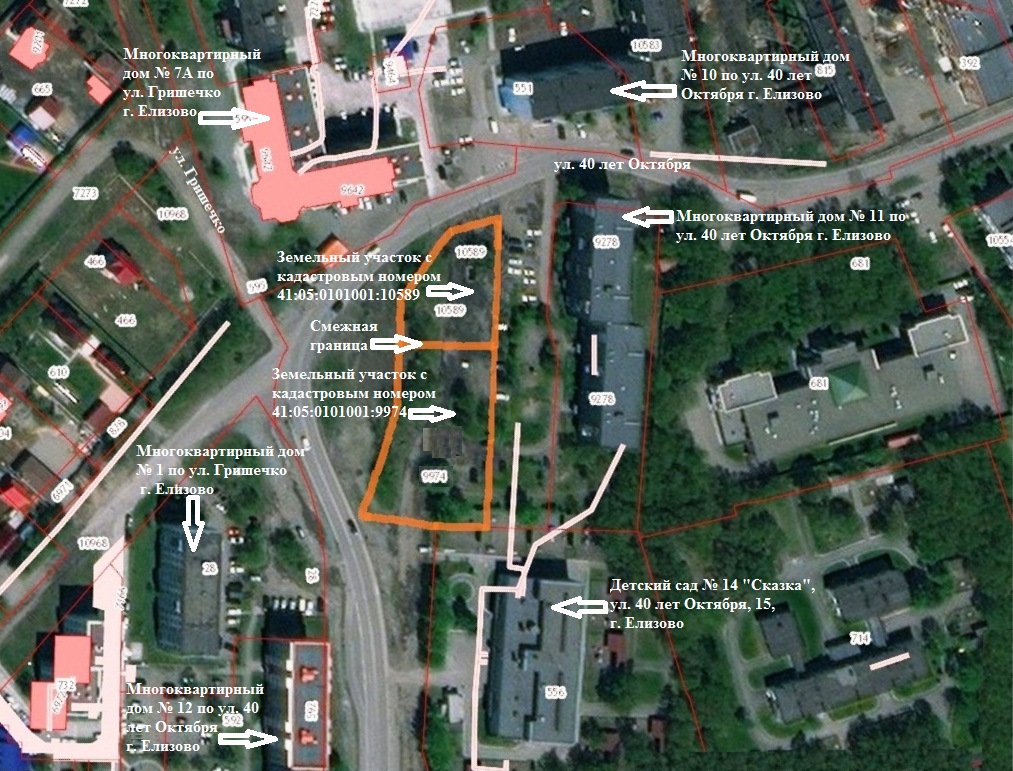 